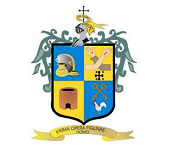 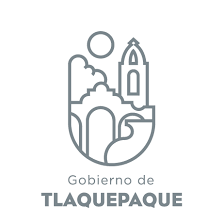 Minuta correspondiente a la décima sesión de la Comisión Edilicia Permanente de Gobernación.        San Pedro Tlaquepaque. Jalisco a, 24 de octubre de 2022.             La regidora. Alma Dolores Hurtado Castillo extendió las buenas tardes, y dio la más cordial bienvenida a su compañero regidor así como a la regidora como asistentes e integrantes de la Comisión Edilicia Permanente de Gobernación, a la Secretaría del Ayuntamiento representada por la Dirección de Integración, Dictaminación, Actas y Acuerdos, al personal que asistió por el área de transparencia y declaró que, siendo las 12:54 horas, del día 24 de octubre, del año 2022, encontrándose en la sala de juntas de regidores del Ayuntamiento de San Pedro Tlaquepaque, y con fundamento en lo dispuesto por el artículo 49, fracción II de la ley de Gobierno y la Administración pública Municipal del Estado de Jalisco así como en los artículos, 35 fracción II, 73 párrafo tercero, 77 fracciones I a VI, 78, fracciones I a III, 79, 88, 92 fracción XXI así como en el 93 del Reglamento del Gobierno y la Administración Pública del Ayuntamiento Constitucional de San Pedro Tlaquepaque y demás compendios legislativos aplicables en la materia, inició la décima Sesión de la Comisión Edilicia Permanente de Gobernación, respecto a los asuntos generales que pudieran exponer los regidores, relativa a las acciones de este órgano edilicio.Fue; en ese momento, cuando circuló la lista de asistencia, para efectos de verificar la presencia de los integrantes de la comisión a efecto de la declaración de: “Quórum legal” que permitió sesionar. El pase de la lista fue el siguiente:  Presidenta de la Comisión Edilicia de Gobernación. Regidora. C. Alma Dolores Hurtado Castillo. Presente.Vocal de la Comisión Edilicia de Gobernación. José Alfredo Gaviño Hernández. Presente.Vocal de la Comisión Edilicia de Gobernación. María del Rosario Velázquez Hernández. Presente. Al encontrarse presentes los tres integrantes, y en razón que existió la totalidad de los convocados, con base en el artículo 90 del Reglamento del Gobierno y de la Administración Pública declaró que existía: “Quórum legal” para sesionar y se adoptaron como válidos todos los acuerdos a los cuales se llegaron en la sesión. Ella pidió que, de la manera acostumbrada y, levantando su mano, se tuviera a bien aprobar la orden del día siguiente: Lista de asistencia y verificación de Quórum legal para sesionar.Lectura así como aprobación del orden del día.Asuntos generales.Clausura de la Sesión de Comisión Edilicia.  Por lo que en votación económica fue aprobada; el orden del día, por la totalidad de los integrantes de la comisión; con tres votos a favor. En virtud de lo anterior, y toda vez que ya se habían desahogado tanto el primero así como el segundo punto de la orden del día. Para dar cumplimiento al tercero punto del orden aludido, comunicó lo siguiente: Como presidente convocante de la solicitud del Pleno del Ayuntamiento y con base en el artículo 27 de la ley del gobierno y de la Administración Pública Municipal del Estado de Jalisco mantengo en fase de estudio y análisis el punto de acuerdo con número 0198/2022/TC. Para lo cual, les preguntó a los asistentes, si también tienen algún asunto general que se requiriera tratar. Respecto al cuarto punto de la orden del día, y una vez que no se emitieron comentarios al respecto, para su desahogo, la Presidenta de la Comisión Edilicia de Gobernación, declaró el cierre de esta sesión ordinaria de la Comisión, administración, 2022-2024, siendo las 12:57 horas del día de su inicio.“2022, año de la atención integral a niñas, niños y adolescentes con cáncer en Jalisco”.	__________________________________________.C. Alma Dolores Hurtado Castillo.Regidora-Presidenta._____________________________________________C. José Alfredo Gaviño Hernández.Regidor._____________________________________________C. María del Rosario Velázquez Hernández. Regidora.